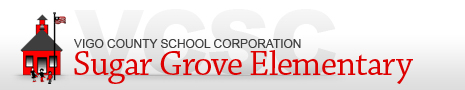 2021-2022 School Supply List Fifth GradeMr. Steward3 pkg of pencils (not mechanical)2 four-pack dry erase markers3  notebooks1 box of tissues3 pocket folders 1  box of colored pencilsGlue StickEach individual teacher may have other specific requests